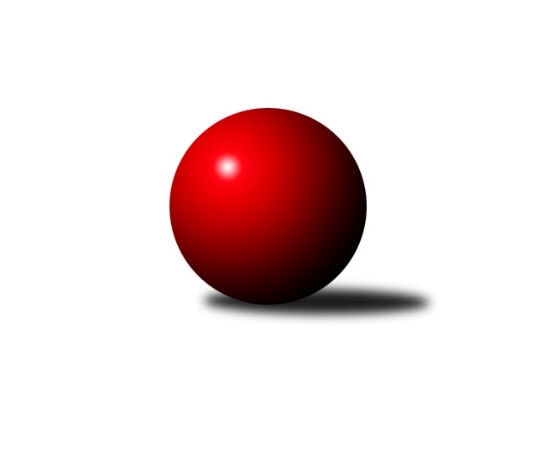 Č.18Ročník 2018/2019	2.3.2019Nejlepšího výkonu v tomto kole: 2658 dosáhlo družstvo: KK PEPINO BruntálKrajský přebor OL 2018/2019Výsledky 18. kolaSouhrnný přehled výsledků:TJ Horní Benešov ˝C˝	- SKK Jeseník ˝B˝	5:3	2572:2508	5.0:7.0	2.3.KK Šumperk ˝C˝	- KK Zábřeh  ˝C˝	2:6	2379:2422	6.0:6.0	2.3.TJ Pozemstav Prostějov	- TJ Břidličná ˝A˝	7:1	2564:2561	8.0:4.0	2.3.Spartak Přerov ˝C˝	- KS Moravský Beroun 	2:6	2548:2657	4.0:8.0	2.3.Sokol Přemyslovice ˝B˝	- KK PEPINO Bruntál	1:7	2528:2658	2.5:9.5	2.3.Tabulka družstev:	1.	TJ Břidličná ˝A˝	17	12	1	4	80.5 : 55.5 	108.0 : 96.0 	 2505	25	2.	TJ Sokol Mohelnice	16	11	2	3	84.0 : 44.0 	122.0 : 70.0 	 2523	24	3.	KK PEPINO Bruntál	16	9	0	7	78.0 : 50.0 	108.5 : 83.5 	 2475	18	4.	Sokol Přemyslovice ˝B˝	16	9	0	7	67.0 : 61.0 	104.5 : 87.5 	 2509	18	5.	TJ Horní Benešov ˝C˝	16	8	1	7	67.5 : 60.5 	93.5 : 98.5 	 2480	17	6.	Spartak Přerov ˝C˝	16	8	1	7	65.0 : 63.0 	86.5 : 105.5 	 2445	17	7.	SKK Jeseník ˝B˝	17	8	0	9	65.5 : 70.5 	99.0 : 105.0 	 2438	16	8.	KS Moravský Beroun	16	7	1	8	65.5 : 62.5 	100.5 : 91.5 	 2497	15	9.	KK Zábřeh  ˝C˝	17	7	1	9	63.0 : 73.0 	93.5 : 110.5 	 2467	15	10.	TJ Pozemstav Prostějov	17	7	0	10	59.0 : 77.0 	100.0 : 104.0 	 2485	14	11.	KK Šumperk ˝C˝	16	0	1	15	25.0 : 103.0 	64.0 : 128.0 	 2322	1Podrobné výsledky kola:	 TJ Horní Benešov ˝C˝	2572	5:3	2508	SKK Jeseník ˝B˝	Zdeňka Habartová	 	 203 	 240 		443 	 2:0 	 373 	 	191 	 182		Tereza Moravcová	Michael Dostál	 	 213 	 227 		440 	 1:1 	 402 	 	215 	 187		Radomila Janoudová	Miloslav Petrů	 	 232 	 230 		462 	 2:0 	 415 	 	213 	 202		Jana Fousková	Hana Kopečná	 	 213 	 195 		408 	 0:2 	 437 	 	220 	 217		Martin Zavacký	Zdeněk Černý	 	 231 	 212 		443 	 0:2 	 457 	 	244 	 213		Miroslav Vala	Robert Kučerka *1	 	 198 	 178 		376 	 0:2 	 424 	 	205 	 219		Petra Rosypalovározhodčí: střídání: *1 od 51. hodu Miroslav Petřek st.Nejlepší výkon utkání: 462 - Miloslav Petrů	 KK Šumperk ˝C˝	2379	2:6	2422	KK Zábřeh  ˝C˝	Miroslav Adámek	 	 219 	 193 		412 	 1:1 	 404 	 	208 	 196		Martin Pěnička	Libuše Strachotová	 	 193 	 200 		393 	 1:1 	 388 	 	205 	 183		Miroslav Bodanský	Miroslav Mrkos	 	 216 	 180 		396 	 1:1 	 409 	 	215 	 194		Tomáš Pěnička	Libor Příhoda	 	 190 	 203 		393 	 1:1 	 408 	 	206 	 202		Václav Čamek	Václav Jeřábek	 	 203 	 186 		389 	 1:1 	 398 	 	195 	 203		Jiří Okleštěk	Jan Semrád	 	 188 	 208 		396 	 1:1 	 415 	 	212 	 203		Lukáš Horňákrozhodčí: Nejlepší výkon utkání: 415 - Lukáš Horňák	 TJ Pozemstav Prostějov	2564	7:1	2561	TJ Břidličná ˝A˝	Josef Jurda	 	 198 	 228 		426 	 2:0 	 408 	 	189 	 219		Zdeněk Fiury st.	Václav Kovařík	 	 208 	 231 		439 	 2:0 	 424 	 	207 	 217		Ivo Mrhal ml.	Pavel Černohous *1	 	 186 	 170 		356 	 0:2 	 429 	 	219 	 210		Tomáš Fiury	Miroslav Plachý	 	 220 	 223 		443 	 1:1 	 439 	 	222 	 217		Vilém Berger	Václav Kovařík	 	 229 	 238 		467 	 2:0 	 439 	 	227 	 212		Josef Veselý	Karel Zubalík	 	 232 	 201 		433 	 1:1 	 422 	 	215 	 207		Zdeněk Fiury ml.rozhodčí: ved.družstevstřídání: *1 od 51. hodu Josef ČapkaNejlepší výkon utkání: 467 - Václav Kovařík	 Spartak Přerov ˝C˝	2548	2:6	2657	KS Moravský Beroun 	Rostislav Petřík	 	 240 	 246 		486 	 2:0 	 440 	 	215 	 225		Zdeněk Chmela st.	Václav Pumprla	 	 204 	 182 		386 	 0:2 	 445 	 	239 	 206		Petr Otáhal	Milan Dostál	 	 199 	 227 		426 	 1:1 	 458 	 	240 	 218		Miloslav Krchov	Michal Symerský *1	 	 173 	 189 		362 	 0:2 	 385 	 	189 	 196		Erich Retek	Libor Daňa	 	 233 	 227 		460 	 1:1 	 452 	 	244 	 208		Čestmír Řepka	Martin Rédr	 	 218 	 210 		428 	 0:2 	 477 	 	231 	 246		Zdeněk Chmela ml.rozhodčí: střídání: *1 od 51. hodu Jan LenhartNejlepší výkon utkání: 486 - Rostislav Petřík	 Sokol Přemyslovice ˝B˝	2528	1:7	2658	KK PEPINO Bruntál	Marek Kankovský	 	 220 	 241 		461 	 0.5:1.5 	 467 	 	220 	 247		Lukáš Janalík	Miroslav Ondrouch	 	 196 	 214 		410 	 1:1 	 414 	 	191 	 223		Přemysl Janalík	Karel Meissel	 	 199 	 220 		419 	 0:2 	 451 	 	228 	 223		Miluše Rychová	Lukáš Vybíral	 	 212 	 192 		404 	 0:2 	 457 	 	220 	 237		Vítězslav Kadlec	Milan Smékal	 	 195 	 210 		405 	 0:2 	 442 	 	218 	 224		Jan Mlčák	Jiří Kankovský	 	 213 	 216 		429 	 1:1 	 427 	 	207 	 220		Josef Novotnýrozhodčí: Nejlepší výkon utkání: 467 - Lukáš JanalíkPořadí jednotlivců:	jméno hráče	družstvo	celkem	plné	dorážka	chyby	poměr kuž.	Maximum	1.	Martin Macas 	TJ Sokol Mohelnice	449.42	305.6	143.8	3.3	10/10	(507)	2.	Zdeněk Fiury  ml.	TJ Břidličná ˝A˝	442.71	298.3	144.4	3.6	8/10	(473)	3.	Miroslav Plachý 	TJ Pozemstav Prostějov	438.08	301.7	136.4	5.1	8/10	(480)	4.	Tomáš Fiury 	TJ Břidličná ˝A˝	436.73	296.7	140.1	3.3	8/10	(486)	5.	Miluše Rychová 	KK PEPINO Bruntál	431.13	290.7	140.4	5.3	9/10	(455)	6.	Milan Šula 	TJ Sokol Mohelnice	430.88	287.2	143.7	2.7	9/10	(465)	7.	Marek Kankovský 	Sokol Přemyslovice ˝B˝	430.80	295.9	134.9	6.8	8/10	(494)	8.	Lukáš Horňák 	KK Zábřeh  ˝C˝	429.28	295.2	134.1	5.5	10/10	(458)	9.	Ivo Mrhal  ml.	TJ Břidličná ˝A˝	429.27	298.1	131.2	6.2	8/10	(471)	10.	Václav Kovařík 	TJ Pozemstav Prostějov	429.11	294.7	134.4	5.1	7/10	(468)	11.	Petr Otáhal 	KS Moravský Beroun 	428.80	297.8	131.0	6.0	9/10	(455)	12.	Jiří Kankovský 	Sokol Přemyslovice ˝B˝	428.76	297.4	131.3	7.5	10/10	(495)	13.	Jan Tögel 	-- volný los --	427.55	301.4	126.2	8.4	10/10	(462)	14.	Libor Daňa 	Spartak Přerov ˝C˝	425.86	295.5	130.4	5.9	9/10	(475)	15.	Zdeněk Černý 	TJ Horní Benešov ˝C˝	425.56	290.7	134.8	4.8	10/10	(480)	16.	Zdeněk Chmela  ml.	KS Moravský Beroun 	425.40	298.5	126.9	6.2	10/10	(479)	17.	Josef Grulich 	Sokol Přemyslovice ˝B˝	423.75	295.6	128.1	5.1	8/10	(461)	18.	Robert Kučerka 	TJ Horní Benešov ˝C˝	423.13	291.3	131.8	7.0	10/10	(458)	19.	Rostislav Petřík 	Spartak Přerov ˝C˝	423.08	293.3	129.8	5.6	8/10	(486)	20.	Miroslav Vala 	SKK Jeseník ˝B˝	422.96	294.1	128.9	5.8	9/10	(468)	21.	Václav Kovařík 	TJ Pozemstav Prostějov	422.80	293.1	129.8	6.4	8/10	(456)	22.	Milan Smékal 	Sokol Přemyslovice ˝B˝	422.58	290.7	131.9	6.9	8/10	(457)	23.	Miroslav Ondrouch 	Sokol Přemyslovice ˝B˝	422.16	296.0	126.1	6.7	7/10	(482)	24.	Lubomír Složil 	KK Zábřeh  ˝C˝	421.25	291.7	129.6	6.5	8/10	(449)	25.	Rostislav Krejčí 	TJ Sokol Mohelnice	420.87	292.7	128.2	5.8	10/10	(456)	26.	Michael Dostál 	TJ Horní Benešov ˝C˝	419.13	295.2	123.9	7.3	8/10	(447)	27.	Eva Zdražilová 	TJ Horní Benešov ˝C˝	418.75	292.1	126.6	7.3	9/10	(453)	28.	Čestmír Řepka 	KS Moravský Beroun 	417.81	289.5	128.3	5.7	9/10	(469)	29.	Martin Pěnička 	KK Zábřeh  ˝C˝	417.35	285.3	132.0	7.0	9/10	(460)	30.	Václav Čamek 	KK Zábřeh  ˝C˝	416.61	288.9	127.8	9.6	9/10	(458)	31.	Tomáš Janalík 	KK PEPINO Bruntál	415.00	290.3	124.7	6.6	9/10	(442)	32.	Antonín Jašek 	TJ Sokol Mohelnice	414.84	284.1	130.7	6.4	9/10	(458)	33.	Petra Rosypalová 	SKK Jeseník ˝B˝	414.68	286.3	128.4	7.0	9/10	(462)	34.	Jiří Kropáč 	-- volný los --	414.27	290.8	123.4	7.9	10/10	(466)	35.	Josef Veselý 	TJ Břidličná ˝A˝	413.86	291.0	122.8	7.5	9/10	(439)	36.	Jiří Kohoutek 	Spartak Přerov ˝C˝	413.41	285.0	128.4	8.1	9/10	(445)	37.	Zdeněk Fiury  st.	TJ Břidličná ˝A˝	413.00	287.3	125.7	6.8	9/10	(455)	38.	Jana Fousková 	SKK Jeseník ˝B˝	412.79	287.9	124.8	7.0	8/10	(433)	39.	Miloslav Krchov 	KS Moravský Beroun 	412.62	290.0	122.6	6.9	10/10	(458)	40.	Miloslav Petrů 	TJ Horní Benešov ˝C˝	412.40	289.4	123.0	7.3	10/10	(505)	41.	David Rozsypal 	TJ Pozemstav Prostějov	412.25	284.2	128.0	6.8	8/10	(458)	42.	Vítězslav Kadlec 	KK PEPINO Bruntál	410.41	284.0	126.4	7.0	8/10	(457)	43.	Jaroslav Jílek 	TJ Sokol Mohelnice	410.05	284.1	126.0	8.3	9/10	(467)	44.	Josef Novotný 	KK PEPINO Bruntál	409.51	288.1	121.4	8.2	9/10	(461)	45.	Rostislav Biolek 	KK Šumperk ˝C˝	408.52	287.5	121.0	8.3	7/10	(443)	46.	Jan Mlčák 	KK PEPINO Bruntál	408.37	287.2	121.2	8.7	9/10	(470)	47.	Jan Lenhart 	Spartak Přerov ˝C˝	407.33	281.9	125.5	7.3	10/10	(485)	48.	Erich Retek 	KS Moravský Beroun 	406.22	278.2	128.0	7.0	7/10	(456)	49.	Martin Rédr 	Spartak Přerov ˝C˝	405.86	284.7	121.2	7.0	8/10	(465)	50.	Milan Dvorský 	Sokol Přemyslovice ˝B˝	404.56	284.4	120.1	9.6	8/10	(443)	51.	Daniel Krchov 	KS Moravský Beroun 	404.30	286.5	117.8	9.6	8/10	(439)	52.	Vilém Berger 	TJ Břidličná ˝A˝	404.11	283.6	120.5	8.2	10/10	(439)	53.	Petra Rosypalová 	SKK Jeseník ˝B˝	402.71	281.9	120.8	8.5	10/10	(446)	54.	Tomáš Pěnička 	KK Zábřeh  ˝C˝	402.43	285.9	116.5	8.4	9/10	(450)	55.	Miroslav Machalíček 	-- volný los --	401.83	285.1	116.8	10.4	10/10	(432)	56.	Alena Machalíčková 	-- volný los --	401.79	282.2	119.6	8.0	10/10	(441)	57.	Richard Janalík 	KK PEPINO Bruntál	400.69	285.8	114.9	9.0	7/10	(426)	58.	Zdeňka Habartová 	TJ Horní Benešov ˝C˝	397.25	280.6	116.6	10.2	8/10	(443)	59.	Zdeněk Chmela  st.	KS Moravský Beroun 	396.48	283.8	112.7	11.0	8/10	(452)	60.	Pavel Černohous 	TJ Pozemstav Prostějov	392.95	275.3	117.6	9.1	10/10	(456)	61.	František Všetička 	-- volný los --	392.00	280.5	111.5	10.3	8/10	(427)	62.	Miroslav Bodanský 	KK Zábřeh  ˝C˝	390.30	282.5	107.8	10.0	8/10	(440)	63.	Tereza Moravcová 	SKK Jeseník ˝B˝	389.52	273.9	115.7	10.3	8/10	(435)	64.	Martin Jašek 	TJ Sokol Mohelnice	387.27	277.6	109.7	10.6	7/10	(446)	65.	Václav Jeřábek 	KK Šumperk ˝C˝	380.93	272.5	108.5	12.2	8/10	(416)	66.	Michal Strachota 	KK Šumperk ˝C˝	378.50	275.0	103.5	11.7	9/10	(412)		Jakub Bauer 	KK Šumperk ˝C˝	456.00	321.0	135.0	9.0	1/10	(456)		Petr Kozák 	TJ Horní Benešov ˝C˝	453.00	324.0	129.0	6.0	1/10	(453)		Michal Oščádal 	Sokol Přemyslovice ˝B˝	452.00	291.0	161.0	6.0	1/10	(467)		Pavel Košťál 	KK Šumperk ˝C˝	444.70	301.7	143.0	3.8	5/10	(479)		Zdenek Janoud 	SKK Jeseník ˝B˝	441.33	288.3	153.0	4.0	3/10	(468)		Martin Zavacký 	SKK Jeseník ˝B˝	435.48	300.1	135.4	5.7	5/10	(463)		Karel Zubalík 	TJ Pozemstav Prostějov	433.00	291.5	141.5	2.5	2/10	(433)		Lukáš Vybíral 	Sokol Přemyslovice ˝B˝	431.48	292.1	139.3	7.1	3/10	(465)		Leopold Jašek 	-- volný los --	430.97	300.6	130.3	5.3	6/10	(455)		Lukáš Janalík 	KK PEPINO Bruntál	429.67	284.2	145.5	4.3	6/10	(467)		Ludovít Kumi 	TJ Sokol Mohelnice	427.90	293.1	134.8	7.8	4/10	(460)		Jitka Horká 	KK Šumperk ˝C˝	425.25	299.0	126.3	5.5	1/10	(448)		Karel Meissel 	Sokol Přemyslovice ˝B˝	424.93	299.3	125.7	9.1	5/10	(449)		Jiří Koudelka 	TJ Pozemstav Prostějov	423.00	300.5	122.5	11.5	1/10	(427)		Ivan Brzobohatý 	TJ Pozemstav Prostějov	419.13	293.5	125.6	10.0	4/10	(436)		Josef Jurda 	TJ Pozemstav Prostějov	418.70	288.4	130.4	5.9	5/10	(461)		Jiří Divila 	Spartak Přerov ˝C˝	418.50	301.0	117.5	11.7	3/10	(445)		Petr Černohous 	TJ Pozemstav Prostějov	418.00	293.9	124.1	8.5	4/10	(463)		Michal Symerský 	Spartak Přerov ˝C˝	417.00	268.0	149.0	6.0	1/10	(417)		Jan Semrád 	KK Šumperk ˝C˝	415.29	292.0	123.3	6.3	6/10	(473)		Radek Hejtman 	-- volný los --	414.50	286.0	128.5	4.3	4/10	(451)		Luboš Brouček 	SKK Jeseník ˝B˝	409.00	297.0	112.0	8.0	1/10	(419)		Václav Pumprla 	Spartak Přerov ˝C˝	407.70	284.3	123.4	8.0	5/10	(454)		Libuše Strachotová 	KK Šumperk ˝C˝	407.07	284.7	122.4	7.5	5/10	(451)		Zdeněk Sobota 	TJ Sokol Mohelnice	407.00	293.0	114.0	6.0	1/10	(407)		Ivo Mrhal  st.	TJ Břidličná ˝A˝	405.00	287.4	117.6	8.7	5/10	(431)		Josef Čapka 	TJ Pozemstav Prostějov	404.50	278.5	126.0	14.5	2/10	(421)		Pavel Heinisch 	KK Šumperk ˝C˝	404.00	281.0	123.0	5.0	1/10	(404)		Jiří Okleštěk 	KK Zábřeh  ˝C˝	402.75	278.8	124.0	7.5	4/10	(410)		Ján Ludrovský 	KK Šumperk ˝C˝	402.33	285.3	117.0	10.7	3/10	(446)		Milan Dostál 	Spartak Přerov ˝C˝	400.80	280.8	120.0	8.0	5/10	(463)		Miroslav Setinský 	SKK Jeseník ˝B˝	398.00	291.0	107.0	10.5	2/10	(406)		Hana Kopečná 	TJ Horní Benešov ˝C˝	394.90	272.2	122.8	9.7	5/10	(432)		František Langer 	KK Zábřeh  ˝C˝	394.00	278.6	115.4	11.4	5/10	(414)		Stanislav Feike 	TJ Pozemstav Prostějov	393.58	272.8	120.8	11.5	4/10	(424)		Jiří Machala 	KS Moravský Beroun 	393.00	274.0	119.0	10.0	1/10	(393)		Magda Leitgebová 	TJ Pozemstav Prostějov	393.00	289.0	104.0	14.0	1/10	(393)		Přemysl Janalík 	KK PEPINO Bruntál	391.83	284.4	107.4	11.2	3/10	(414)		Alena Kopecká 	-- volný los --	391.00	268.0	123.0	4.0	1/10	(391)		Radek Juřina 	KK Šumperk ˝C˝	390.50	282.5	108.0	12.0	2/10	(430)		Michal Sosík 	TJ Pozemstav Prostějov	388.63	274.0	114.6	8.3	4/10	(405)		Radomila Janoudová 	SKK Jeseník ˝B˝	388.00	268.8	119.2	10.0	6/10	(417)		Leoš Řepka 	TJ Břidličná ˝A˝	387.83	272.5	115.3	6.2	2/10	(403)		Jiří Neuwirth 	KK Zábřeh  ˝C˝	387.00	271.0	116.0	9.0	1/10	(387)		Dagmar Jílková 	TJ Sokol Mohelnice	385.00	274.0	111.0	8.0	1/10	(385)		Renata Semlerová 	TJ Sokol Mohelnice	385.00	277.0	108.0	15.0	1/10	(385)		Michal Svoboda 	-- volný los --	384.50	265.5	119.0	9.0	1/10	(398)		Miroslav Mrkos 	KK Šumperk ˝C˝	382.57	267.0	115.6	9.5	3/10	(418)		Bohuslava Fajdeková 	-- volný los --	380.00	295.0	85.0	14.0	1/10	(380)		Jaroslav Zelinka 	TJ Břidličná ˝A˝	379.50	265.0	114.5	9.0	2/10	(395)		Miroslav Adámek 	KK Šumperk ˝C˝	377.44	268.9	108.6	13.9	4/10	(412)		Libor Příhoda 	KK Šumperk ˝C˝	377.13	267.3	109.9	11.4	6/10	(393)		Tomáš Zatloukal 	Sokol Přemyslovice ˝B˝	373.33	270.7	102.7	13.7	6/10	(412)		Zdeněk Chudožilov 	TJ Pozemstav Prostějov	373.00	267.0	106.0	10.0	1/10	(373)		Rostislav Cundrla 	SKK Jeseník ˝B˝	368.00	246.0	122.0	13.0	1/10	(368)		Petr Rosypal 	SKK Jeseník ˝B˝	368.00	258.5	109.5	13.0	2/10	(370)		Lukáš Matějka 	KK Šumperk ˝C˝	363.00	266.0	97.0	12.0	1/10	(363)		Anna Dosedělová 	TJ Břidličná ˝A˝	359.50	250.5	109.0	11.0	2/10	(368)		Jiří Hradílek 	Spartak Přerov ˝C˝	350.00	264.0	86.0	13.5	2/10	(354)		Zdeněk Hrabánek 	KK Šumperk ˝C˝	329.00	228.0	101.0	13.0	1/10	(329)		Otto Nagy 	-- volný los --	327.75	235.0	92.8	15.3	2/10	(370)		František Ocelák 	KK PEPINO Bruntál	314.75	237.5	77.3	19.0	2/10	(322)Sportovně technické informace:Starty náhradníků:registrační číslo	jméno a příjmení 	datum startu 	družstvo	číslo startu20587	Michal Svoboda	02.03.2019	-- volný los --	2x7682	Josef Čapka	02.03.2019	TJ Pozemstav Prostějov	1x20805	Renata Semlerová	02.03.2019	TJ Sokol Mohelnice	1x7404	Miroslav Petřek st.	02.03.2019	TJ Horní Benešov ˝C˝	1x24465	Jiří Okleštěk	02.03.2019	KK Zábřeh  ˝C˝	3x
Hráči dopsaní na soupisku:registrační číslo	jméno a příjmení 	datum startu 	družstvo	22789	Marek Kankovský	02.03.2019	Sokol Přemyslovice ˝B˝	9159	Libuše Strachotová	02.03.2019	KK Šumperk ˝C˝	22543	Milan Dostál	02.03.2019	Spartak Přerov ˝C˝	23925	Tereza Moravcová	02.03.2019	SKK Jeseník ˝B˝	Program dalšího kola:19. kolo9.3.2019	so	9:00	TJ Břidličná ˝A˝ - KK Šumperk ˝C˝	9.3.2019	so	9:00	TJ Pozemstav Prostějov - Spartak Přerov ˝C˝	9.3.2019	so	9:00	TJ Sokol Mohelnice - Sokol Přemyslovice ˝B˝	9.3.2019	so	9:00	KK PEPINO Bruntál - KS Moravský Beroun 	9.3.2019	so	12:00	KK Zábřeh  ˝C˝ - TJ Horní Benešov ˝C˝				SKK Jeseník ˝B˝ - -- volný los --	Nejlepší šestka kola - absolutněNejlepší šestka kola - absolutněNejlepší šestka kola - absolutněNejlepší šestka kola - absolutněNejlepší šestka kola - dle průměru kuželenNejlepší šestka kola - dle průměru kuželenNejlepší šestka kola - dle průměru kuželenNejlepší šestka kola - dle průměru kuželenNejlepší šestka kola - dle průměru kuželenPočetJménoNázev týmuVýkonPočetJménoNázev týmuPrůměr (%)Výkon10xMartin MacasMohelnice50710xMartin MacasMohelnice124.645074xRostislav PetříkSp.Přerov C4862xJan Tögel---113.584626xZdeněk Chmela ml.KS Moravský Ber4775xRostislav PetříkSp.Přerov C112.474864xVáclav KovaříkProstějov4673xVáclav KovaříkProstějov111.364671xLukáš JanalíkPEPINO4674xZdeněk Chmela ml.KS Moravský Ber110.394773xMiloslav PetrůHor.Beneš.C4625xLukáš JanalíkPEPINO110.25467